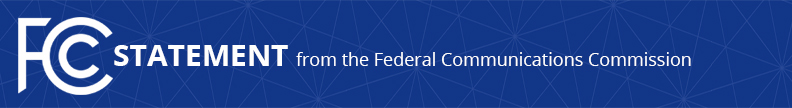 Media Contact: Will Wiquist, (202) 418-0509will.wiquist@fcc.govFor Immediate ReleaseCHAIRMAN PAI COMMENDS LOCAL BROADCASTERS COVERING RECENT PROTESTS AND VIOLENCE  -- WASHINGTON, May 31, 2020—Federal Communications Commission Chairman Ajit Pai issued the following statement today on local broadcasters’ efforts to cover the protests and violence seen in various cities across the country this weekend:“I commend the extraordinary efforts of local broadcasters to keep Americans informed about the protests and violence taking place in our nation’s cities following the awful killing of George Floyd.  Those who work for local television and radio stations are often putting themselves at personal risk to serve the public interest, and they must be allowed to do their jobs without being threatened or attacked.  I hope that they and all Americans stay safe.”###
Office of Chairman Pai: (202) 418-1000 / Twitter: @AjitPaiFCC / www.fcc.gov/leadership/ajit-paiThis is an unofficial announcement of Commission action.  Release of the full text of a Commission order constitutes official action.  See MCI v. FCC, 515 F.2d 385 (D.C. Cir. 1974).